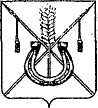 АДМИНИСТРАЦИЯ КОРЕНОВСКОГО ГОРОДСКОГО ПОСЕЛЕНИЯКОРЕНОВСКОГО РАЙОНАПОСТАНОВЛЕНИЕот 28.01.2022   		                                                  			  № 90г. КореновскОб утверждении отчета о реализации ведомственнойцелевой программы Кореновского городского поселенияКореновского района «Реализация инициативных проектовв Кореновском городском поселении Кореновского района»на 2021-2023 годы (с изменениями от 17 февраля 2021 года № 150) за 2021 годВ соответствии с постановлением администрации Кореновского городского поселения Кореновского района от 11 сентября 2018 года № 1152 «Об утверждении Порядка разработки, утверждения и реализации ведомственных целевых программ в Кореновском городском поселении Кореновского района» (с изменениями от 06 октября 2020 года № 808), администрация Кореновского городского поселения Кореновского              района п о с т а н о в л я е т:1. Утвердить отчет о реализации ведомственной целевой программы Кореновского городского поселения Кореновского района «Реализация инициативных проектов в Кореновском городском поселении Кореновского района» на 2021-2023 годы (с изменениями от 17 февраля 2021 года № 150) за 2021 год (прилагается).2. Общему отделу администрации Кореновского городского поселения Кореновского района (Труханова) разместить настоящее постановление на официальном сайте администрации Кореновского городского поселения Кореновского района в информационно- коммуникационной сети «Интернет».3. Контроль за выполнением настоящего постановления возложить на заместителя главы Кореновского городского поселения Кореновского                  района, начальника отдела по гражданской обороне и чрезвычайным ситуациям С.Г. Чепурного.4. Постановление вступает в силу со дня его подписания.ГлаваКореновского городского поселенияКореновского района 						                     М.О. Шутылев ОТЧЕТо реализации ведомственной целевой программы Кореновского городского поселения Кореновского района «Реализация инициативных проектов в Кореновском городском поселении Кореновского района» на 2021-2023 годы (с изменениями от 17 февраля 2021 года № 150) за 2021 годПостановлением администрации Кореновского городского поселения Кореновского района от 23 декабря 2020 года № 1092 была утверждена ведомственная целевая программа Кореновского городского поселения Кореновского района «Реализация инициативных проектов в Кореновском городском поселении Кореновского района» на 2021-2023 годы (с изменениями от 17 февраля 2021 года № 150).Финансирование мероприятий Программы в 2021 году осуществлялось за счет средств бюджета Кореновского городского поселения Кореновского района с привлечением денежных средств граждан (приложение № 1).Оценка эффективности реализации Программы (приложение № 2) осуществлялась на основании следующих индикаторов:софинансирование инициативного проекта «Озеленение прилегающей территории к МОБУ СОШ № 19 в городе Кореновске» по итогам конкурсного отбора;финансовое участие граждан в реализации инициативных проектов по итогам конкурсного отбора.Выделенные денежные средства на реализацию ведомственной целевой программы Кореновского городского поселения Кореновского района «Реализация инициативных проектов в Кореновском городском поселении Кореновского района» на 2021-2023 годы (с изменениями от 17 февраля 2021 года № 150) освоены на 100%, согласно приложению к отчету (прилагается).Начальник отдела жилищно-коммунального хозяйства, благоустройства и транспорта администрации Кореновского городского поселения Кореновского района							       А.Г. СолошенкоАНАЛИЗобъемов финансирования мероприятий ведомственной целевой программы Кореновского городского поселения Кореновского района «Реализация инициативных проектов в Кореновском городском поселении Кореновского района» на 2021-2023 годы (с изменениями от 17 февраля 2021 года № 150) за 2021 годНачальник отдела жилищно-коммунального хозяйства, благоустройства и транспорта администрации Кореновского городского поселения Кореновского района							       А.Г. Солошенко           ОЦЕНКАэффективности реализации ведомственной целевой программы Кореновского городского поселения Кореновского района «Реализация инициативных проектов в Кореновском городском поселении Кореновского района» на 2021-2023 годы (с изменениями от 17 февраля 2021 года № 150) за 2021 годНачальник отдела жилищно-коммунального хозяйства, благоустройства и транспорта администрации Кореновского городского поселения Кореновского района							       А.Г. СолошенкоПРИЛОЖЕНИЕ УТВЕРЖДЕН постановлением администрацииКореновского городского поселенияКореновского районаот 28.01.2022 № 90ПРИЛОЖЕНИЕ № 1к отчету о реализации ведомственной целевой программы Кореновского городского поселения Кореновского района «Реализация инициативных проектов в Кореновском городском поселении Кореновского района» на 2021-2023 годы (с изменениями от 17 февраля 2021 года № 150) за 2021 год№ п/пНаименование задачи, мероприятияИсточник финанси-рованияОбъем финансирования, тыс. руб.Объем финансирования, тыс. руб.Объем финансирования, тыс. руб.Объем финансирования, тыс. руб.Исполнитель мероприятия№ п/пНаименование задачи, мероприятияИсточник финанси-рованияплановое  значениефактическое значениеотклонениеотклонениеИсполнитель мероприятия№ п/пНаименование задачи, мероприятияИсточник финанси-рованияплановое  значениефактическое значениетыс.руб.- / +%Исполнитель мероприятия123456781.Софинансирование инициативных проектов по итогам конкурсного отбораБюджетКореновского городского поселения100,0100,000Администрация Кореновского городского поселения Кореновского района2.Финансовое участие граждан в реализации инициативных проектов по итогам конкурсного отбораВнебюджетный источник5,05,000Граждане Кореновского городского поселения Кореновского районаИтого по ПрограммеИтого по Программе105,0105,000Местный бюджет (МБ)Местный бюджет (МБ)100,0100,0Внебюджетный источникВнебюджетный источник5,05,0ПРИЛОЖЕНИЕ № 2к отчету о реализации   ведомственной целевой программы Кореновского городского поселения Кореновского района «Реализация инициативных проектов в Кореновском городском поселении Кореновского района» на 2021-2023 годы (с изменениями              от 17 февраля 2021 года № 150) за 2021 год№ п/пПоказатели    результативности Плановое значение показателя, ед.Фактическое значение показателя, ед.Эффективность реализации ВЦП(5=4/3)123451.Количество реализованных инициативных проектов111итого111